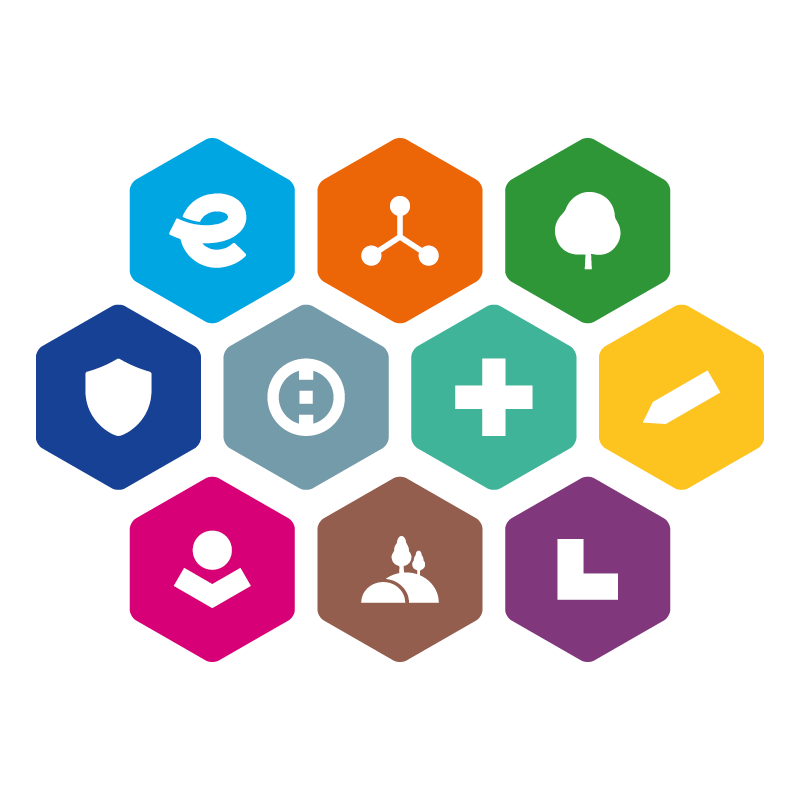 INTEGROVANÝ REGIONÁLNÍ OPERAČNÍ PROGRAM2021–2027SPECIFICKÁ PRAVIDLA PRO ŽADATELE A PŘÍJEMCEPŘÍLOHA 1BMETODICKÉ LISTY INDIKÁTORŮ48. VÝZVA IROP – VZDĚLÁVÁNÍ – SC 5.1 (CLLD)Infrastruktura základních škol ve vazbě na odborné učebny a učebny neúplných školVERZE  1Definice indikátoru Jedná se o počet podpořených vzdělávacích zařízení zapsaných v rejstříku škol a školských zařízení a rovněž jiná vzdělávací, výchovná apod. zařízení, která spadají svým tematickým zaměřením do daného operačního programu.Upřesňující informaceIndikátor je povinný k výběru a naplnění pro všechny projekty výzvy v aktivitě Infrastruktura základních škol ve vazbě na odborné učebny a učebny neúplných škol. Za vzdělávací zařízení je považován subjekt splňující výše uvedenou definici indikátoru, mající vlastní IČO. Pro účely této výzvy jsou za zařízení považovány základní školy (včetně školní družiny a školního klubu).V případě, kdy jsou projektem podpořena například dvě pracoviště jedné ZŠ (tj. jedné právnické osoby s jedním IČO), je cílová hodnota rovna jedné (tedy není započítáno každé, například odloučené pracoviště ZŠ, ale jedna ZŠ jako právnická osoba). Stejně tak je cílová hodnota rovna jedné, pokud je pod jedním IČO podpořena současně ZŠ i školní družina či školní klub.Hodnota je vykazována s přesností na celé jednotky (není možné vykázat desetinné číslo).postup vykazováníVýchozí hodnota: V případě výstupových indikátorů je výchozí hodnota vždy nulová a nelze ji na žádosti o podporu vyplnit. Stejně tak i datum výchozí hodnoty není ze strany žadatele editovatelné a bude doplněno automaticky jako datum podání žádosti o podporu.Cílová hodnota: Počet ZŠ, které se žadatel zavazuje podpořit. Žadatel v podkladech pro hodnocení uvede způsob výpočtu takovým způsobem, aby jeho výsledek odpovídal cílové hodnotě a bylo možné ho ověřit. Tuto hodnotu se příjemce zavazuje naplnit k datu ukončení fyzické realizace projektu a od tohoto okamžiku udržet až do konce udržitelnosti projektu.Datum cílové hodnoty: Žadatel v žádosti o podporu stanovuje jako datum ukončení fyzické realizace projektu. Datum se považuje za Rozhodné datum pro naplnění indikátoru a jsou k němu vztahovány další postupy v době udržitelnosti.Datum je nutné při případném prodloužení realizace projektu udržovat aktuální, tj. v souladu s výše uvedeným. Dosažená hodnota: Skutečný počet podpořených ZŠ. Hodnotu je nutné poprvé vykázat nejpozději k Rozhodnému datu, tedy v Závěrečné zprávě o realizaci projektu k datu ukončení fyzické realizace projektu.Dosažená hodnota vykazovaná po Rozhodném datu se již váže k prokázání udržování výstupu projektu a je vykazována ve Zprávách o udržitelnosti projektu pouze v případě změny výše dosažené hodnoty, a to včetně popisu, kdy a proč ke změně došlo.Způsob doložení dosažené hodnoty indikátoruJe nutné doložit relevantní uvedené dokumenty. Pokud v době udržitelnosti dojde ke změnám, bude v nejbližší následující Zprávě o udržitelnosti projektu vykázána aktualizovaná hodnota, včetně data, od kterého platí. Zároveň budou opětovně dodány materiály pro její ověření.TOLERANCE DOSAŽENÍ a udržení indikátoru Není stanoveno žádné toleranční pásmo, pokud není dosažena cílová hodnota, bude postupováno podle Podmínek Právního aktu / Rozhodnutí. Překročení stanovené cílové hodnoty není sankcionováno.Pokud se během realizace projektu objeví skutečnosti, které povedou k nenaplnění cílové hodnoty indikátoru, je možné ze strany příjemce iniciovat změnové řízení, kde příjemce zdůvodní nutnost změny cílové hodnoty indikátoru a navrhne úpravy projektu, které poměrově zohlední změnu hodnoty, například snížením přímých výdajů projektu vážících se na daný výstup. V takovém případě bude možné tuto žádost posoudit a rozhodnout, zda lze cílovou hodnotu snížit. Když tak příjemce neučiní, zůstává cílová hodnota platná v nezměněné výši, a pokud bude vykázaná dosažená hodnota k Rozhodnému datu nižší než hodnota cílová, bude postupováno dle Podmínek Právního aktu / Rozhodnutí, které stanoví konkrétní výši a typ sankce aplikované při nenaplnění cílové hodnoty indikátoru.V době udržitelnosti již nelze cílovou hodnotu upravit a zůstává zafixovaná ve výši platné k datu skutečného ukončení realizace projektu. Pokud bude v období udržitelnosti (po Rozhodném datu) vykázaná dosažená hodnota nižší než hodnota cílová, bude postupováno dle Podmínek Právního aktu / Rozhodnutí, které stanoví konkrétní výši a typ sankce aplikované při neudržení cílové hodnoty indikátoru, a to poměrově, vztaženo k délce období udržitelnosti, době neplnění a výši neplnění.Definice indikátoru Kapacita nových učeben vyjádřená jako maximální počet žáků / studentů, kteří je mohou v jednom okamžiku využít. Kapacita učebny nezahrnuje učitele, rodiče, pomocný personál nebo jiné osoby, které mohou zařízení také používat.Upřesňující informaceIndikátor je povinný k výběru a naplnění pro projekty v aktivitě Infrastruktura základních škol ve vazbě na odborné učebny a učebny neúplných škol, u kterých dochází k navýšení jejich kapacity oproti stavu před realizací projektu. „Kapacitou“ je míněna nově vytvořená maximální okamžitá (nominální) kapacita uživatelů budované infrastruktury – nových učeben. Tzn., pokud bude nová učebna určena např. maximálně pro 30 osob (uživatelů), tak bude vykázána hodnota ve výši 30 osob. Indikátor je vykazován na úrovni učebny i v případě, že dochází pouze k nákupu vybavení. Bude udána kapacita učebny, pro kterou je vybavení určeno.V případě, kdy je realizována úprava vzdělávací infrastruktury (např. přístavba, nástavba učeben, novostavba či stavební úpravy stávajících prostor s cílem navýšení kapacity), na níž jsou navázány další aktivity jako rozšíření zázemí či pořízení vybavení této učebny, jedná se o stále stejný okruh, resp. počet uživatelů. V takovém případě cílová hodnota indikátoru nepřesáhne nově vytvořenou kapacitu uživatelů nově budované / stavebně upravené učebny. Hodnoty jsou vykazovány jako prostý součet nově vytvořené nominální kapacity daného zařízení. Hodnota je vykazována s přesností na celé jednotky (není možné vykázat desetinné číslo).UPOZORNĚNÍ:Do indikátoru se nezapočítává modernizace či úpravy stávající kapacity (včetně opatření týkajících se modernizace celé budovy, jako je například konektivita), ty jsou započítány do indikátoru 509 031 - Kapacita rekonstruovaných či modernizovaných učeben v podpořených vzdělávacích zařízeních. Do indikátoru se nezapočítává dopad a rozsah bezbariérovosti. Bezbariérovost je pro výpočet indikátoru nerelevantní. postup vykazováníVýchozí hodnota: V případě výstupových indikátorů je výchozí hodnota vždy nulová a nelze ji na žádosti o podporu vyplnit. Stejně tak i datum výchozí hodnoty není ze strany žadatele editovatelné a bude doplněno automaticky jako datum podání žádosti o podporu.Cílová hodnota: Nová nominální kapacita zařízení školy, kterou se žadatel zavazuje vytvořit. Žadatel v podkladech pro hodnocení uvede způsob výpočtu tak, aby jeho výsledek odpovídal cílové hodnotě a bylo možné ho ověřit. Tuto hodnotu se příjemce zavazuje naplnit k datu ukončení fyzické realizace projektu a od tohoto okamžiku udržet až do konce udržitelnosti projektu. Datum cílové hodnoty: Žadatel v žádosti o podporu stanovuje jako datum ukončení fyzické realizace projektu. Datum se považuje za Rozhodné datum pro naplnění indikátoru a jsou k němu vztahovány další postupy v době udržitelnosti.Datum je nutné při případném prodloužení realizace projektu udržovat aktuální, tj. v souladu s výše uvedeným. Po ukončení realizace projektu již příjemce orientační datum cílové hodnoty neupravuje.Dosažená hodnota: Skutečně vytvořená nominální kapacita zařízení školy. Hodnotu je nutné poprvé vykázat nejpozději k Rozhodnému datu, tedy v Závěrečné zprávě o realizaci projektu k datu ukončení fyzické realizace projektu.Dosažená hodnota vykazovaná po Rozhodném datu se již váže k prokázání udržování výstupu projektu a je vykazována ve Zprávách o udržitelnosti projektu pouze v případě změny výše dosažené hodnoty, a to včetně popisu, kdy a proč ke změně došlo.Způsob doložení dosažené hodnoty indikátoruJe nutné doložit výpis z Rejstříku škol a školských zařízení a další relevantní uvedené dokumenty. Pokud v době udržitelnosti dojde ke změnám, bude v nejbližší následující Zprávě o udržitelnosti projektu vykázána aktualizovaná hodnota, včetně data, od kterého platí. Zároveň budou opětovně dodány materiály pro její ověření.TOLERANCE DOSAŽENÍ a udržení indikátoru Toleranční pásmo činí minus 10 % cílové hodnoty indikátoru. Toto pásmo je pevně navázáno na cílovou hodnotu naplňovanou k Rozhodnému datu, ale platí i pro období udržitelnosti. Překročení stanovené cílové hodnoty není sankcionováno.Pokud se během realizace projektu objeví skutečnosti, které povedou k nenaplnění cílové hodnoty indikátoru ve stanovené toleranci, je možné ze strany příjemce iniciovat změnové řízení, kde příjemce zdůvodní nutnost změny cílové hodnoty indikátoru a navrhne úpravy projektu, které poměrově zohlední změnu hodnoty, například snížením přímých výdajů projektu vážících se na daný výstup. V takovém případě bude možné tuto žádost posoudit a rozhodnout, zda lze cílovou hodnotu snížit. Když tak příjemce neučiní, zůstává cílová hodnota platná v nezměněné výši, a pokud bude vykázaná dosažená hodnota k Rozhodnému datu pod stanovenou tolerancí, bude postupováno dle Podmínek Právního aktu / Rozhodnutí, které stanoví konkrétní výši a typ sankce aplikované při nenaplnění cílové hodnoty indikátoru.V době udržitelnosti již nelze cílovou hodnotu upravit a zůstává zafixovaná ve výši platné k datu skutečného ukončení realizace projektu. Pokud bude (po Rozhodném datu) v období udržitelnosti vykázaná dosažená hodnota pod stanovenou tolerancí, bude postupováno dle Podmínek Právního aktu / Rozhodnutí, které stanoví konkrétní výši a typ sankce aplikované při neudržení cílové hodnoty indikátoru, a to poměrově, vztaženo k délce období udržitelnosti, době neplnění a výši neplnění.Definice indikátoru Kapacita rekonstruovaných či modernizovaných učeben vyjádřená jako maximální počet žáků / studentů, kteří je mohou v jednom okamžiku využít. Kapacita učebny nezahrnuje učitele, rodiče, pomocný personál nebo jiné osoby, které mohou zařízení také používat. Modernizace nezahrnuje energetickou inovaci ani údržbu a opravy.Upřesňující informaceIndikátor je povinný k výběru a naplnění pro projekty v aktivitě Infrastruktura základních škol ve vazbě na odborné učebny a učebny neúplných škol, u kterých dochází k podpoře existující (stávající) kapacity.Indikátor je povinný k výběru a naplnění pro projekty výzvy, u kterých dojde k modernizaci stávajících kapacit.„Kapacitou“ je míněna stávající maximální okamžitá (nominální) kapacita uživatelů modernizované infrastruktury. Tzn., pokud bude modernizovaná učebna určena např. maximálně pro 30 osob (uživatelů), tak bude vykázána hodnota ve výši 30 osob. Indikátor je vykazován na úrovni učebny i v případě, že dochází pouze k nákupu vybavení. Bude udána kapacita učebny, pro kterou je vybavení určeno.V případě, že je součástí projektu vnitřní konektivita, budou do indikátoru započítány kapacity všech učeben (i kmenových či s jiným odborným zaměřením) dotčených konektivitou (vyjma učeben vykázaných v indikátoru 509 021). Hodnoty jsou vykazovány jako prostý součet stávající modernizované nominální kapacity daného zařízení. Hodnota je vykazována s přesností na celé jednotky (není možné vykázat desetinné číslo).UPOZORNĚNÍ:Do indikátoru se nezapočítává nově vytvořená kapacita, ta je započítána do indikátoru 509 021 - Kapacita nových učeben v podpořených vzdělávacích zařízeních.Do indikátoru se nezapočítává dopad a rozsah bezbariérovosti. Bezbariérovost je pro výpočet indikátoru nerelevantní. postup vykazováníVýchozí hodnota: V případě výstupových indikátorů je výchozí hodnota vždy nulová a nelze ji na žádosti o podporu vyplnit. Stejně tak i datum výchozí hodnoty není ze strany žadatele editovatelné a bude doplněno automaticky jako datum podání žádosti o podporu.Cílová hodnota: Stávající nominální kapacita zařízení, kterou se žadatel zavazuje modernizovat. Žadatel v podkladech pro hodnocení uvede způsob výpočtu tak, aby jeho výsledek odpovídal cílové hodnotě a bylo možné ho ověřit. Tuto hodnotu se příjemce zavazuje naplnit k datu ukončení fyzické realizace projektu a od tohoto okamžiku udržet až do konce udržitelnosti projektu. Datum cílové hodnoty: Žadatel v žádosti o podporu stanovuje jako datum ukončení fyzické realizace projektu. Datum se považuje za Rozhodné datum pro naplnění indikátoru a jsou k němu vztahovány další postupy v době udržitelnosti.Datum je nutné při případném prodloužení realizace projektu udržovat aktuální, tj. v souladu s výše uvedeným. Po ukončení realizace projektu již příjemce orientační datum cílové hodnoty neupravuje.Dosažená hodnota: Skutečně modernizovaná stávající kapacita zařízení školy. Hodnotu je nutné poprvé vykázat nejpozději k Rozhodnému datu, tedy v Závěrečné zprávě o realizaci projektu k datu ukončení fyzické realizace projektu.Dosažená hodnota vykazovaná po Rozhodném datu se již váže k prokázání udržování výstupu projektu a je vykazována ve Zprávách o udržitelnosti projektu pouze v případě změny výše dosažené hodnoty, a to včetně popisu, kdy a proč ke změně došlo.Způsob doložení dosažené hodnoty indikátoruJe nutné doložit relevantní uvedené dokumenty. Pokud v době udržitelnosti dojde ke změnám, bude v nejbližší následující Zprávě o udržitelnosti vykázána aktualizovaná hodnota, včetně data, od kterého platí. Zároveň budou opětovně dodány materiály pro její ověření.TOLERANCE DOSAŽENÍ a udržení indikátoru Toleranční pásmo činí minus 10 % cílové hodnoty indikátoru. Toto pásmo je pevně navázáno na cílovou hodnotu naplňovanou k Rozhodnému datu, ale platí i pro období udržitelnosti. Překročení stanovené cílové hodnoty není sankcionováno.Pokud se během realizace projektu objeví skutečnosti, které povedou k nenaplnění cílové hodnoty indikátoru ve stanovené toleranci, je možné ze strany příjemce iniciovat změnové řízení, kde příjemce zdůvodní nutnost změny cílové hodnoty indikátoru a navrhne úpravy projektu, které poměrově zohlední změnu hodnoty, například snížením přímých výdajů projektu vážících se na daný výstup. V takovém případě bude možné tuto žádost posoudit a rozhodnout, zda lze cílovou hodnotu snížit. Když tak příjemce neučiní, zůstává cílová hodnota platná v nezměněné výši, a pokud bude vykázaná dosažená hodnota k Rozhodnému datu pod stanovenou tolerancí, bude postupováno dle Podmínek Právního aktu / Rozhodnutí, které stanoví konkrétní výši a typ sankce aplikované při nenaplnění cílové hodnoty indikátoru.V době udržitelnosti již nelze cílovou hodnotu upravit a zůstává zafixovaná ve výši platné k datu skutečného ukončení realizace projektu. Pokud bude (po Rozhodném datu) v období udržitelnosti vykázaná dosažená hodnota pod stanovenou tolerancí, bude postupováno dle Podmínek Právního aktu / Rozhodnutí, které stanoví konkrétní výši a typ sankce aplikované při neudržení cílové hodnoty indikátoru, a to poměrově, vztaženo k délce období udržitelnosti, době neplnění a výši neplnění.Definice indikátoru Indikátor měří počet nově vzniklých odborných učeben, bez rozlišení jejich zaměření.Upřesňující informaceIndikátor je povinný k výběru a naplnění pro projekty v aktivitě Infrastruktura základních škol ve vazbě na odborné učebny a učebny neúplných škol, u kterých dochází k budování nových odborných učeben. Za novou odbornou učebnu je považována nově vzniklá odborná učebna (dílna, laboratoř, výukový prostor) ve vazbě na přírodní vědy nebo polytechnické vzdělávání nebo cizí jazyky nebo práci s digitálními technologiemi. Jedná se o nově vytvořené učebny či upravené prostory školy sloužící před realizací projektu k jiným účelům (např. předělání učeben s jiným původním využitím). Hodnota je vykazována s přesností na celé jednotky (není možné vykázat desetinné číslo).UPOZORNĚNÍ:Do indikátoru se nezapočítávají modernizované odborné učebny, ty jsou započítány do indikátoru 509 041 - Počet modernizovaných odborných učebenpostup vykazováníVýchozí hodnota: V případě výstupových indikátorů je výchozí hodnota vždy nulová a nelze ji na žádosti o podporu vyplnit. Stejně tak i datum výchozí hodnoty není ze strany žadatele editovatelné a bude doplněno automaticky jako datum podání žádosti o podporu.Cílová hodnota: Počet nových odborných učeben, které se žadatel zavazuje vybudovat. Žadatel v podkladech pro hodnocení uvede způsob výpočtu tak, aby jeho výsledek odpovídal cílové hodnotě a bylo možné ho ověřit. Tuto hodnotu se příjemce zavazuje naplnit k datu ukončení realizace projektu a od tohoto okamžiku udržet až do konce udržitelnosti projektu. Datum cílové hodnoty: Žadatel v žádosti o podporu stanovuje jako datum ukončení realizace projektu. Datum se považuje za Rozhodné datum pro naplnění indikátoru a jsou k němu vztahovány další postupy v době udržitelnosti. Datum je nutné při případném prodloužení realizace projektu udržovat aktuální, tj. v souladu s výše uvedeným. Dosažená hodnota: Skutečný počet nových odborných učeben. Hodnotu je nutné poprvé vykázat nejpozději k Rozhodnému datu, tedy v Závěrečné zprávě o realizaci projektu k datu ukončení realizace projektu.Dosažená hodnota vykazovaná po Rozhodném datu se již váže k prokázání udržování výstupu projektu a je vykazována ve Zprávách o udržitelnosti projektu pouze v případě změny výše dosažené hodnoty, a to včetně popisu, kdy a proč ke změně došlo.Způsob doložení dosažené hodnoty indikátoruJe nutné doložit relevantní uvedené dokumenty. Pokud v době udržitelnosti dojde ke změnám, bude v nejbližší následující Zprávě o udržitelnosti projektu vykázána aktualizovaná dosažená hodnota, včetně data, od kterého platí. Zároveň budou opětovně dodány materiály pro její ověření.TOLERANCE DOSAŽENÍ a udržení indikátoru Není stanoveno žádné toleranční pásmo, pokud není dosažena cílová hodnota, bude postupováno podle Podmínek Právního aktu / Rozhodnutí. Překročení stanovené cílové hodnoty není sankcionováno.Pokud se během realizace projektu objeví skutečnosti, které povedou k nenaplnění cílové hodnoty indikátoru, je možné ze strany příjemce iniciovat změnové řízení, kde příjemce zdůvodní nutnost změny cílové hodnoty indikátoru a navrhne úpravy projektu, které poměrově zohlední změnu hodnoty, například snížením přímých výdajů projektu vážících se na daný výstup. V takovém případě bude možné tuto žádost posoudit a rozhodnout, zda lze cílovou hodnotu snížit. Když tak příjemce neučiní, zůstává cílová hodnota platná v nezměněné výši, a pokud bude vykázaná dosažená hodnota k Rozhodnému datu nižší než hodnota cílová, bude postupováno dle Podmínek Právního aktu / Rozhodnutí, které stanoví konkrétní výši a typ sankce aplikované při nenaplnění cílové hodnoty indikátoru.V době udržitelnosti již nelze cílovou hodnotu upravit a zůstává zafixovaná ve výši platné k datu skutečného ukončení realizace projektu. Pokud bude v období udržitelnosti (po Rozhodném datu) vykázaná dosažená hodnota nižší než hodnota cílová, bude postupováno dle Podmínek Právního aktu / Rozhodnutí, které stanoví konkrétní výši a typ sankce aplikované při neudržení cílové hodnoty indikátoru, a to poměrově, vztaženo k délce období udržitelnosti, době neplnění a výši neplnění.Definice indikátoru Indikátor měří počet rekonstruovaných či nově vybavených odborných učeben, bez rozlišení jejich zaměření.Upřesňující informaceIndikátor je povinný k výběru a naplnění pro projekty v aktivitě Infrastruktura základních škol ve vazbě na odborné učebny a učebny neúplných škol, u kterých dochází k modernizaci stávajících odborných učeben. Za modernizovanou odbornou učebnu je považována odborná učebna (dílna, laboratoř, výukový prostor) ve vazbě na přírodní vědy nebo polytechnické vzdělávání nebo cizí jazyky nebo práci s digitálními technologiemi, která tomuto využití sloužila již před realizací projektu a díky realizaci projektu dochází k její modernizaci. Hodnota je vykazována s přesností na celé jednotky (není možné vykázat desetinné číslo).UPOZORNĚNÍ:Do indikátoru se nezapočítávají nové odborné učebny, ty jsou započítány do indikátoru 509 051 - Počet nových odborných učebenpostup vykazováníVýchozí hodnota: V případě výstupových indikátorů je výchozí hodnota vždy nulová a nelze ji na žádosti o podporu vyplnit. Stejně tak i datum výchozí hodnoty není ze strany žadatele editovatelné a bude doplněno automaticky jako datum podání žádosti o podporu.Cílová hodnota: Počet stávajících odborných učeben, které se žadatel zavazuje modernizovat. Žadatel v podkladech pro hodnocení uvede způsob výpočtu tak, aby jeho výsledek odpovídal cílové hodnotě a bylo možné ho ověřit. Tuto hodnotu se příjemce zavazuje naplnit k datu ukončení realizace projektu a od tohoto okamžiku udržet až do konce udržitelnosti projektu. Datum cílové hodnoty: Žadatel v žádosti o podporu stanovuje jako datum ukončení realizace projektu. Datum se považuje za Rozhodné datum pro naplnění indikátoru a jsou k němu vztahovány další postupy v době udržitelnosti. Datum je nutné při případném prodloužení realizace projektu udržovat aktuální, tj. v souladu s výše uvedeným. Dosažená hodnota: Skutečný počet modernizovaných odborných učeben. Hodnotu je nutné poprvé vykázat nejpozději k Rozhodnému datu, tedy v Závěrečné zprávě o realizaci projektu k datu ukončení realizace projektu.Dosažená hodnota vykazovaná po Rozhodném datu se již váže k prokázání udržování výstupu projektu a je vykazována ve Zprávách o udržitelnosti projektu pouze v případě změny výše dosažené hodnoty, a to včetně popisu, kdy a proč ke změně došlo.Způsob doložení dosažené hodnoty indikátoruJe nutné doložit relevantní uvedené dokumenty. Pokud v době udržitelnosti dojde ke změnám, bude v nejbližší následující Zprávě o udržitelnosti projektu vykázána aktualizovaná dosažená hodnota, včetně data, od kterého platí. Zároveň budou opětovně dodány materiály pro její ověření.TOLERANCE DOSAŽENÍ a udržení indikátoru Není stanoveno žádné toleranční pásmo, pokud není dosažena cílová hodnota, bude postupováno podle Podmínek Právního aktu / Rozhodnutí. Překročení stanovené cílové hodnoty není sankcionováno.Pokud se během realizace projektu objeví skutečnosti, které povedou k nenaplnění cílové hodnoty indikátoru, je možné ze strany příjemce iniciovat změnové řízení, kde příjemce zdůvodní nutnost změny cílové hodnoty indikátoru a navrhne úpravy projektu, které poměrově zohlední změnu hodnoty, například snížením přímých výdajů projektu vážících se na daný výstup. V takovém případě bude možné tuto žádost posoudit a rozhodnout, zda lze cílovou hodnotu snížit. Když tak příjemce neučiní, zůstává cílová hodnota platná v nezměněné výši, a pokud bude vykázaná dosažená hodnota k Rozhodnému datu nižší než hodnota cílová, bude postupováno dle Podmínek Právního aktu / Rozhodnutí, které stanoví konkrétní výši a typ sankce aplikované při nenaplnění cílové hodnoty indikátoru.V době udržitelnosti již nelze cílovou hodnotu upravit a zůstává zafixovaná ve výši platné k datu skutečného ukončení realizace projektu. Pokud bude v období udržitelnosti (po Rozhodném datu) vykázaná dosažená hodnota nižší než hodnota cílová, bude postupováno dle Podmínek Právního aktu / Rozhodnutí, které stanoví konkrétní výši a typ sankce aplikované při neudržení cílové hodnoty indikátoru, a to poměrově, vztaženo k délce období udržitelnosti, době neplnění a výši neplnění.Definice indikátoru Úsporami na konečné spotřebě energie se rozumí množství ušetřené energie na konečné spotřebě energie, určené měřením nebo odhadem spotřeby před provedením jednoho či více opatření ke zvýšení energetické účinnosti a po něm, při zajištění normalizace vnějších podmínek, které spotřebu energie ovlivňují. Konečná spotřeba energie je spotřeba paliv a energie, zjištěná před vstupem do spotřebičů, ve kterých se využije pro finální užitný efekt, nikoliv pro výrobu jiné energie (s výjimkou druhotných energetických zdrojů).Upřesňující informaceIndikátor je povinný k výběru a naplnění pro projekty, které mají povinnost doložit Průkaz energetické náročnosti budov (dále jen „PENB“) ke stavebnímu řízení podle zákona č. 406/2000 Sb., o hospodaření s energií, ve znění pozdějších předpisů, případně pro projekty, které si PENB nechaly zpracovat nad rámec zákona a zároveň jsou schopny úspory exaktně vykázat – tedy v případech, pokud projektem dojde ke snížení množství celkové dodané energie za rok. PENB musí být zpracován v souladu s vyhláškou č. 264/2020 Sb., o energetické náročnosti budov, na základě a v souladu s předloženou projektovou dokumentací, a doložen, jak pro stav po realizaci navržených opatření, tak pro stávající stav, a to v souladu s typickým profilem užívání. PENB musí obsahovat evidenční číslo, pod kterým je daný PENB začleněn v databázi ENEX, evidované Ministerstvem průmyslu a obchodu. Indikátor je nerelevantní pro projekty, jejichž předmětem je pouze nová výstavba, či projekty ve kterých nedochází k úspoře množství celkové dodané energie za rok. Žadatel vykazuje všechny hodnoty na základě výpočtů z dat uvedených v PENB. Hodnota zachycující požadavek na celkovou dodanou energii za kalendářní rok se nachází v PENB v části B – Celková dodaná energie, v tabulce Celková dodaná energie, sloupec Celkem, kde je hodnota uvedena v MWh/rok či kWh/rok, pro potřeby indikátoru je nutné ji převést podle vzorce níže na GJ (gigajoule)/rok.V případě, že je vykazována souhrnná hodnota za více PENB, jde o prostý součet dle výše uvedených informací. Hodnoty indikátoru jsou vykazovány s přesností na 3 desetinná místa, zaokrouhleno matematicky.postup vykazováníVýchozí hodnota: Množství celkové dodané energie vyjádřené v GJ/rok za kalendářní rok, který předchází roku, ve kterém začala realizace projektu (tedy před provedením jednoho či více opatření ke zvýšení energetické účinnosti). Tato hodnota je přepočítána na základě údajů uvedených v PENB, který zachycuje stav před realizací opatření. Jako datum výchozí hodnoty příjemce uvede datum podání žádosti o podporu.Cílová hodnota: Celková dodaná energie po provedení jednoho či více opatření ke zvýšení energetické účinnosti v kalendářním roce, který následuje po roce, ve kterém byla ukončena realizace projektu. Tato hodnota je stanovena na základě údajů uvedených v PENB pro stav po realizaci opatření. Tuto hodnotu se příjemce zavazuje naplnit k datu ukončení realizace projektu a od tohoto okamžiku ji udržet až do konce udržitelnosti projektu. Datum cílové hodnoty: Žadatel v žádosti o podporu stanovuje jako datum ukončení realizace projektu. Toto datum se považuje za Rozhodné datum pro naplnění indikátoru a jsou k němu vztahovány další postupy v době udržitelnosti.Datum je nutné při případném prodloužení realizace projektu udržovat aktuální, tj. v souladu s výše uvedeným.Dosažená hodnota: Množství celkové dodané energie za kalendářní rok po provedení jednoho či více opatření ke zvýšení energetické účinnosti za kalendářní rok, který následuje po roce, ve kterém byla realizace projektu ukončena. Stejně jako cílová hodnota je dosažená hodnota stanovena na základě výpočtu z údajů uvedených buď v PENB pro stav po realizaci, nebo v PENB zpracovaném na základě skutečného provedení projektu. Hodnotu je nutné poprvé vykázat nejpozději k Rozhodnému datu, tedy k datu ukončení realizace projektu v Závěrečné zprávě o realizaci projektu, čímž projekt dokazuje naplnění stanovené hodnoty svojí realizací.Dosažená hodnota vykazovaná po Rozhodném datu se již váže k udržování výstupu projektu a je vykazována ve Zprávách o udržitelnosti projektu pouze v případě změny výše dosažené hodnoty, a to včetně popisu, kdy a proč ke změně došlo.Způsob doložení dosažené hodnoty indikátoruJe nutné doložit všechny uvedené dokumenty. Pokud v době udržitelnosti dojde ke změnám, bude v nejbližší následující Zprávě o udržitelnosti vykázána aktualizovaná hodnota, včetně data, od kterého platí. Zároveň budou opětovně dodány materiály pro její ověření.TOLERANCE DOSAŽENÍ a udržení indikátoru Toleranční pásmo činí minus 5 % z rozdílu mezi výchozí hodnotou a cílovou hodnotou indikátoru (ve smyslu dosažení nižší úspory, než bylo plánováno). Toto pásmo je pevně navázáno na cílovou hodnotu naplňovanou k Rozhodnému datu, ale platí i pro období udržitelnosti. Překročení stanovené cílové hodnoty není sankcionováno.Pokud se během realizace projektu objeví skutečnosti, které povedou k nenaplnění cílové hodnoty indikátoru ve stanovené toleranci, je možné ze strany příjemce iniciovat změnové řízení, kde příjemce zdůvodní nutnost změny cílové hodnoty indikátoru a navrhne úpravy projektu, které poměrově zohlední změnu hodnoty, například snížením přímých výdajů projektu vážících se na daný výstup. V takovém případě bude možné tuto žádost prozkoumat a rozhodnout, zda lze cílovou hodnotu snížit. Když tak příjemce neučiní, zůstává cílová hodnota platná v nezměněné výši, pokud vykázaná dosažená hodnota bude pod stanovenou tolerancí, bude postupováno dle Podmínek Právního aktu / Rozhodnutí, které stanoví konkrétní výši a typ sankce, aplikované při nenaplnění cílové hodnoty indikátoru.V době udržitelnosti již nelze cílovou hodnotu upravit a zůstává zafixovaná ve výši platné k datu skutečného ukončení realizace projektu. Pokud bude v období udržitelnosti vykázaná dosažená hodnota pod stanovenou tolerancí, bude postupováno dle Podmínek Právního aktu / Rozhodnutí, které stanoví konkrétní výši a typ sankce aplikované při nenaplnění cílové hodnoty indikátoru, a to poměrově, vztaženo k délce období udržitelnosti, době neplnění a výši neplnění.Návod na VýpočetHodnota zachycující požadavek na celkovou dodanou energii za kalendářní rok se nachází v PENB v části B – Celková dodaná energie, v tabulce Celková dodaná energie, sloupec Celkem, kde je hodnota uvedena v MWh/rok či kWh/rok, pro potřeby indikátoru je nutné ji převést podle vzorce níže na GJ (gigajoule)/rok.Převodní vztahy mezi kWh a GJ: 1000 kWh = 1 MWh = 3,6 GJŘO IROP doporučuje, aby byl výpočet proveden energetickým specialistou, jenž je držitelem příslušného oprávnění dle § 10, odst. 1, zákona č. 406/2000 Sb., o hospodaření energií, ve znění pozdějších předpisů. Definice indikátoru Roční počet jedinečně registrovaných žáků/studentů využívajících podporovaná vzdělávací zařízení. U dosažených hodnot by měl být výpočet proveden ex post na základě počtu a velikosti skupin žáků/studentů využívajících zařízení alespoň jednou v průběhu roku po ukončení intervence. Výchozí hodnota ukazatele se týká počtu uživatelů podporovaného zařízení odhadovaného pro rok před zahájením intervence, a pro nově budovaná zařízení je nulová. Ukazatel nezahrnuje učitele, rodiče, pomocný personál ani jiné osoby, které mohou zařízení také používat.Ukazatel zahrnuje vzdělávací zařízení, jako jsou školy a univerzity, které jsou nově budovány nebo modernizovány, a modernizace nezahrnuje energetickou inovaci ani údržbu a opravy.Upřesňující informaceIndikátor je povinný k výběru a naplnění pro všechny projekty v aktivitě Infrastruktura základních škol ve vazbě na odborné učebny a učebny neúplných škol. Počet uživatelů (žáků), kteří navštěvují podpořené zařízení před (výchozí hodnota) a po realizaci projektu (cílová a dosažená hodnota). Do počtu uživatelů (žáků) jsou započítáváni žáci zapsáni pro daný školní rok (či jeho část) v podpořené základní škole, kteří mají možnost využívat výstupy projektu při běžné výuce. Hodnoty jsou vykazovány jako prostý součet žáků. Hodnota je vykazována s přesností na celé jednotky (není možné vykázat desetinné číslo).Počet uživatelů se vztahuje k výstupům projektu a podpořené kapacitě (indikátory 509 021 - Kapacita nových učeben v podpořených vzdělávacích zařízeních a 509 031 - Kapacita rekonstruovaných či modernizovaných učeben v podpořených vzdělávacích zařízeních). V počtu uživatelů se nevykazují uživatelé, kteří nevyužívají výstupy projektu. Nevykazují se tedy například uživatelé v jiném detašovaném pracovišti školy, kteří nemají během roku k výstupům projektu přístup.   postup vykazováníVýchozí hodnota: Počet žáků, kteří navštěvovali podpořené zařízení za poslední ukončený školní rok před podáním žádosti o podporu a na které může mít intervence z IROP přímý dopad. Cílová hodnota: Odhadovaný počet žáků, kteří budou podpořené zařízení navštěvovat v 1. roce udržitelnosti projektu a na které bude mít intervence z IROP přímý dopad. Jako unikátní uživatelé jsou započítáváni pouze žáci, kteří zařízení budou navštěvovat více jak 1 kalendářní měsíc. Žadatel v podkladech pro hodnocení uvede způsob výpočtu tak, aby jeho výsledek odpovídal cílové hodnotě a bylo možné ho ověřit. Tuto hodnotu se příjemce zavazuje naplnit k datu konce prvního roku udržitelnosti projektu a od tohoto okamžiku udržet každoročně až do konce udržitelnosti projektu. Datum cílové hodnoty: Žadatel v žádosti o podporu stanovuje jako konec 1. roku udržitelnosti projektu. Datum se považuje za Rozhodné datum pro naplnění indikátoru a jsou k němu vztahovány další postupy v době udržitelnosti. Protože žadateli není v okamžiku podání žádosti známo, kdy nastane přesné datum konce 1. roku udržitelnosti, bude datum na projektu orientačně stanoveno jako plánované ukončení realizace projektu + 1 rok a 6 měsíců, což jinak neovlivňuje povinnost příjemce hodnotu naplnit a vykázat za 12 měsíců prvního roku udržitelnosti.Datum je nutné při případném prodloužení realizace projektu udržovat aktuální, tj. v souladu s výše uvedeným. Po ukončení realizace projektu již příjemce orientační datum cílové hodnoty neupravuje.Dosažená hodnota: Skutečný počet žáků, kteří podpořené zařízení navštěvovali v 1. roce udržitelnosti projektu a na které má intervence z IROP přímý dopad. Hodnotu je nutné poprvé vykázat nejpozději k Rozhodnému datu, tedy v 1. Zprávě o udržitelnosti projektu, ke skutečnému datu, kdy skončil první rok udržitelnosti projektu.V případě, že sledované období daného roku udržitelnosti zahrnuje částečně dva různé školní roky (nejběžnější situace), příjemce vykáže průměrnou hodnotu za oba školní roky (případně vypočítá adekvátní poměrovou část) tak, aby nedocházelo ke kumulaci počtu uživatelů a vykazování dvojnásobné hodnoty za uživatele, kteří navštěvují ZŠ po oba školní roky.   Například: období udržitelnosti začalo 1. 4. 2023 (1.4. – 31.3. 2024). Do konce školního roku zbývá 91 kalendářních dnů a ZŠ navštěvuje 61 osob. V dalším školním roce ZŠ navštěvuje 85 osob a jeho délka do 31. 3. činí 212 kalendářních dnů (včetně přestupného 29. 2.). Hodnota bude zaokrouhlena matematicky na celé jednotky. Výpočet bude tedy následující: 59,5Dosažená hodnota vykazovaná po Rozhodném datu se již váže k udržování výstupu projektu a je vykazována ve Zprávách o udržitelnosti projektu za každý další rok udržitelnosti.Způsob doložení dosažené hodnoty indikátoruJe nutné doložit relevantní uvedené dokumenty. Počínaje 2. Zprávou o udržitelnosti projektu bude vykázána aktualizovaná hodnota, a to k datu ukončení daného roku udržitelnosti. Zároveň budou opětovně dodány materiály pro její ověření.TOLERANCE DOSAŽENÍ a udržení indikátoru Toleranční pásmo činí minus 20 % cílové hodnoty indikátoru. Toto pásmo je pevně navázáno na cílovou hodnotu naplňovanou k Rozhodnému datu, ale platí i pro období udržitelnosti po Rozhodném datu. Překročení stanovené cílové hodnoty není sankcionováno.Pokud se během realizace projektu objeví skutečnosti, které povedou k nenaplnění cílové hodnoty indikátoru ve stanovené toleranci, je možné ze strany příjemce iniciovat změnové řízení, kde příjemce zdůvodní nutnost změny cílové hodnoty indikátoru a navrhne úpravy projektu, které poměrově zohlední změnu hodnoty, například snížením přímých výdajů projektu vážících se na daný výstup. V takovém případě bude možné tuto žádost posoudit a rozhodnout, zda lze cílovou hodnotu snížit. Když tak příjemce neučiní, zůstává cílová hodnota platná v nezměněné výši, a pokud bude vykázaná dosažená hodnota k Rozhodnému datu pod stanovenou tolerancí, bude postupováno dle Podmínek Právního aktu / Rozhodnutí, které stanoví konkrétní výši a typ sankce, aplikované při nenaplnění cílové hodnoty indikátoru.V době udržitelnosti již nelze cílovou hodnotu upravit a zůstává zafixovaná ve výši platné k datu skutečného ukončení realizace projektu. Pokud bude po Rozhodném datu vykázaná dosažená hodnota pod stanovenou tolerancí, bude postupováno dle Podmínek Právního aktu / Rozhodnutí, které stanoví konkrétní výši a typ sankce aplikované při neudržení cílové hodnoty indikátoru a to poměrově, vztaženo k délce období udržitelnosti, době neplnění a výši neplnění.Vazební matice:METODICKÝ LIST INDIKÁTORUMETODICKÝ LIST INDIKÁTORUMETODICKÝ LIST INDIKÁTORUKód a název500 002 - Počet podpořených škol či vzdělávacích zařízení500 002 - Počet podpořených škol či vzdělávacích zařízeníSpecifický cíl programuMěrná jednotkaTyp indikátoruIROP 5.1zařízenívýstupV Závěrečné zprávě o realizaci projektu:Fotodokumentace Doklad o předání a převzetí dílaKolaudační souhlas nebo kolaudační rozhodnutí nebo rozhodnutí o povolení zkušebního provozu nebo rozhodnutí o povolení k předčasnému užívání stavbyV 1. Zprávě o udržitelnosti projektu: Indikátor je dokládán vždy v Závěrečné zprávě o realizaci projektu, 1. ZoU nemá žádné pevně stanovené materiályMETODICKÝ LIST INDIKÁTORUMETODICKÝ LIST INDIKÁTORUMETODICKÝ LIST INDIKÁTORUKód a název509 021 - Kapacita nových učeben v podpořených vzdělávacích zařízeních509 021 - Kapacita nových učeben v podpořených vzdělávacích zařízeníchSpecifický cíl programuMěrná jednotkaTyp indikátoruIROP 5.1osobyvýstupV Závěrečné zprávě o realizaci projektu:Fotodokumentace Doklad o předání a převzetí dílaKolaudační souhlas nebo kolaudační rozhodnutí nebo rozhodnutí o povolení zkušebního provozu nebo rozhodnutí o povolení k předčasnému užívání stavbyV 1. Zprávě o udržitelnosti projektu: Indikátor je dokládán vždy v Závěrečné zprávě o realizaci projektu, 1. ZoU nemá žádné pevně stanovené materiályMETODICKÝ LIST INDIKÁTORUMETODICKÝ LIST INDIKÁTORUMETODICKÝ LIST INDIKÁTORUKód a název509 031 - Kapacita rekonstruovaných či modernizovaných učeben v podpořených vzdělávacích zařízeních509 031 - Kapacita rekonstruovaných či modernizovaných učeben v podpořených vzdělávacích zařízeníchSpecifický cíl programuMěrná jednotkaTyp indikátoruIROP 5.1osobyvýstupV Závěrečné zprávě o realizaci projektu:Fotodokumentace Doklad o předání a převzetí dílaKolaudační souhlas nebo kolaudační rozhodnutí nebo rozhodnutí o povolení zkušebního provozu nebo rozhodnutí o povolení k předčasnému užívání stavbyV 1. Zprávě o udržitelnosti projektu: Indikátor je dokládán vždy v Závěrečné zprávě o realizaci projektu, 1. ZoU nemá žádné pevně stanovené materiályMETODICKÝ LIST INDIKÁTORUMETODICKÝ LIST INDIKÁTORUMETODICKÝ LIST INDIKÁTORUKód a název509 051 - Počet nových odborných učeben509 051 - Počet nových odborných učebenSpecifický cíl programuMěrná jednotkaTyp indikátoruIROP 5.1učebnavýstupV Závěrečné zprávě o realizaci projektu:Fotodokumentace Doklad o předání a převzetí dílaKolaudační souhlas nebo kolaudační rozhodnutí nebo rozhodnutí o povolení zkušebního provozu nebo rozhodnutí o povolení k předčasnému užívání stavbyV 1. Zprávě o udržitelnosti projektu: Indikátor je dokládán vždy v Závěrečné zprávě o realizaci, 1. ZoU nemá žádné pevně stanovené materiályMETODICKÝ LIST INDIKÁTORUMETODICKÝ LIST INDIKÁTORUMETODICKÝ LIST INDIKÁTORUKód a název509 041 - Počet modernizovaných odborných učeben509 041 - Počet modernizovaných odborných učebenSpecifický cíl programuMěrná jednotkaTyp indikátoruIROP 5.1učebnavýstupV Závěrečné zprávě o realizaci projektu:Fotodokumentace Doklad o předání a převzetí dílaKolaudační souhlas nebo kolaudační rozhodnutí nebo rozhodnutí o povolení zkušebního provozu nebo rozhodnutí o povolení k předčasnému užívání stavbyV 1. Zprávě o udržitelnosti projektu: Indikátor je dokládán vždy v Závěrečné zprávě o realizaci, 1. ZoU nemá žádné pevně stanovené materiályMETODICKÝ LIST INDIKÁTORUMETODICKÝ LIST INDIKÁTORUMETODICKÝ LIST INDIKÁTORUKód a název323 000 - Snížení konečné spotřeby energie u podpořených subjektů323 000 - Snížení konečné spotřeby energie u podpořených subjektůSpecifický cíl programuMěrná jednotkaTyp indikátoruIROP 5.1GJ/rokvýsledekV Závěrečné zprávě o realizaci projektu: Závěrečná zpráva technického dozoru investoraPENB v případě změny s vlivem na indikátor 323 000V 1. Zprávě o udržitelnosti projektu: Indikátor je dokládán vždy v Závěrečné zprávě o realizaci projektu, 1. ZoU nemá žádné pevně stanovené materiályMETODICKÝ LIST INDIKÁTORUMETODICKÝ LIST INDIKÁTORUMETODICKÝ LIST INDIKÁTORUKód a název500 501 - Počet uživatelů nových nebo modernizovaných vzdělávacích zařízení za rok500 501 - Počet uživatelů nových nebo modernizovaných vzdělávacích zařízení za rokSpecifický cíl programuMěrná jednotkaTyp indikátoruIROP 5.1uživatelé/rokvýsledekV Závěrečné zprávě o realizaci projektu:nerelevantní Zprávy o udržitelnosti projektu: Počet žáků zapsaných do ZŠ v daném školním roce (výkaz, třídní kniha, protokol o zápisu či jiná evidence počtu žáků, které ovlivnila intervence z IROP)Označení a popis aktivityMožnost kombinace s jinými aktivitami výzvyPovinnost vybrat indikátorPovinné indikátory k výběru v příslušné aktivitěPovinný k naplněníInfrastruktura základních škol ve vazbě na odborné učebny a učebny neúplných škol NeAno500 002 - Počet podpořených škol či vzdělávacích zařízeníAnoInfrastruktura základních škol ve vazbě na odborné učebny a učebny neúplných škol NeIndikátor je povinný k výběru pro projekty, u kterých dochází k navýšení kapacit odborných učeben v podpořených vzdělávacích zařízeních509 021 - Kapacita nových učeben v podpořených vzdělávacích zařízeníchAnoInfrastruktura základních škol ve vazbě na odborné učebny a učebny neúplných škol NeIndikátor je povinný k výběru pro projekty, u kterých dochází k modernizaci existujících kapacit základního vzdělávání.509 031 - Kapacita rekonstruovaných či modernizovaných učeben v podpořených vzdělávacích zařízeníchAnoInfrastruktura základních škol ve vazbě na odborné učebny a učebny neúplných škol NeIndikátor je povinný k výběru pro projekty, u kterých dochází k vybudování nových odborných učeben.509 051 - Počet nových odborných učebenAnoInfrastruktura základních škol ve vazbě na odborné učebny a učebny neúplných škol NeIndikátor je povinný k výběru pro projekty, u kterých dochází k modernizaci existujících odborných učeben.509 041 - Počet modernizovaných odborných učebenAnoInfrastruktura základních škol ve vazbě na odborné učebny a učebny neúplných škol NeIndikátor je povinný k výběru pro projekty, které mají povinnost doložit PENB ke stavebnímu řízení podle zákona č. 406/2000 Sb., o hospodaření s energií, ve znění pozdějších předpisů, případně pro projekty, které si PENB nechaly zpracovat nad rámec zákona a jsou tak schopny úspory exaktně vykázat. Nerelevantní je pro projekty, jejichž předmětem je pouze nová výstavba.323 000 - Snížení konečné spotřeby energie u podpořených subjektůAnoAno500 501 - Počet uživatelů nových nebo modernizovaných vzdělávacích zařízení za rokAno